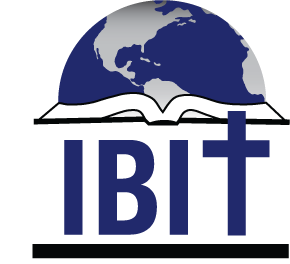 INSTITUTO BÍBLICO INTERNACIONAL DE TEXAS (IBIT)1502 Avenue I, (o PO Box 1501,) South Houston, TX, 775871 (713) 910-2819www.ibitibi.org, pedro@ibitenlinea.orgPrograma: Licenciatura en Estudios Bíblicos - LEBFormulario de inscripción y de solicitud de beca NO ECONÓMICAApellidos:            Nombres:      Fecha de Nacimiento:       	Edad:      	Estado Civil:               Género: Nacionalidad:          País dónde vive:             Ciudad:       Dirección de Mail:        Número de WhatsApp:      Iglesia a la que asiste (Nombre, denominación, etc.):      ¿Desde cuándo asiste a esta iglesia?      Descripción breve de su iglesia (Dónde se reúne, cantidad de miembros, cómo está constituido su liderazgo, etc.):      Ministerios/trabajos que usted desarrolla en su iglesia:       ¿Cómo se enteró del Instituto Bíblico Internacional de Texas?:      Tipos de cursada para la LEB El pensum de estudio de la LEB consta de 40 materias y éstas pueden tomarse básicamente en tres modalidades de cursada – Marque la casilla de la opción que elije para cursar.  En vivo: Tomará todas la clases por medio de video conferencias con horarios fijos de lunes a viernes de 9:00 a 14:00 hora de Houston, Quito, Bogotá, Lima. – Si elige esta opción debe enviar el formulario al hermano Pedro A. del Pozo (IBIT@ibitenlinea.org)  En línea: Las 40 materias del programa se cursan totalmente en línea en www.ibitenlinea.org – si elige esta opción debe enviar el formulario al hermano Pedro A. del Pozo (pedro@ibitenlinea.org)   Hibrido: Si desea tomar algunas materias en vivo este tipo de cursada es el mejor ya que le permite tomar algunos cursos en línea y otros en vivió dependiendo de la disponibilidad de estos últimos – si elige esta opción debe enviar el formulario al hermano Pedro A. del Pozo (pedro@ibitenlinea.org).  Planes de beca:Cada materia de la LEB tiene una matrícula de inscripción de US$25.El plan de beca beneficia al alumno permitiéndole estudiar gratuitamente algunas o todas las materias del programa de la Licenciatura dependiendo de la necesidad económica del alumno.En la LEB, el alumno no recibe una beca en dinero para estudiar.Indique que tipo de beca necesita solicitar:Ninguno – El alumno pagará las 40 matrículas del plan de estudio Media beca – El alumno pagará 20 de las 40 matrículas Beca completa – El alumno no pagará ninguna de las 40 matrículas Importante: En caso de optar por la cursada en línea o híbrida, debe registrarse como alumno en el sitio de IBIT en línea: www.ibitenlinea.org y crear una cuenta de usuario antes de enviar el formulario.Confirmo haberme registrado como alumno en el sitio de IBIT en línea  